                                                                        Chemical reactions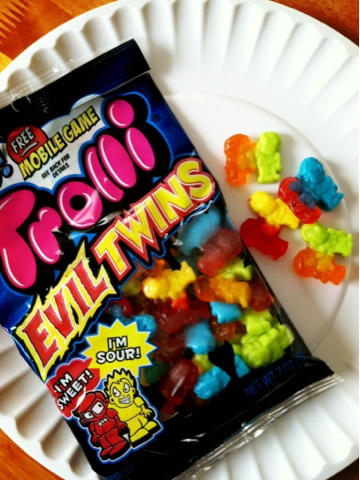 Synthesis: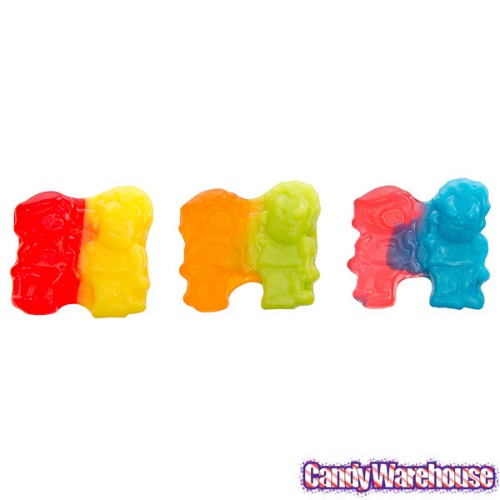 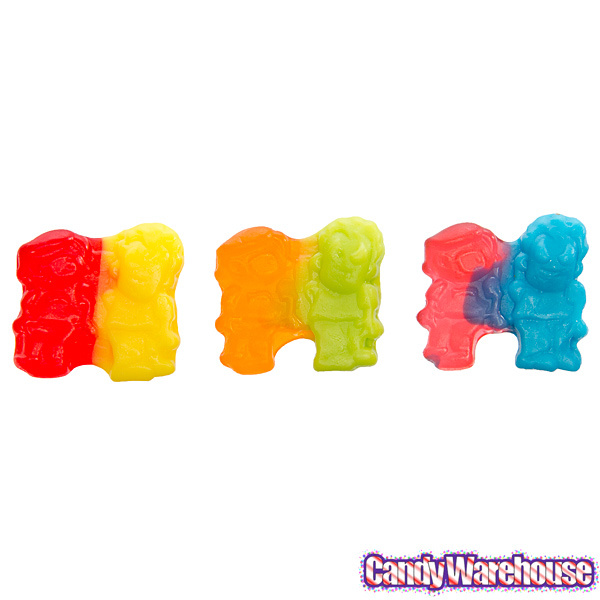 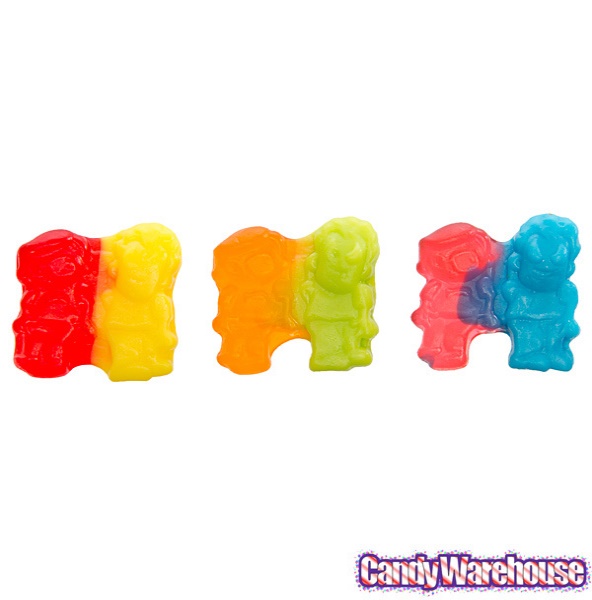                          +                                          =  Decomposition: 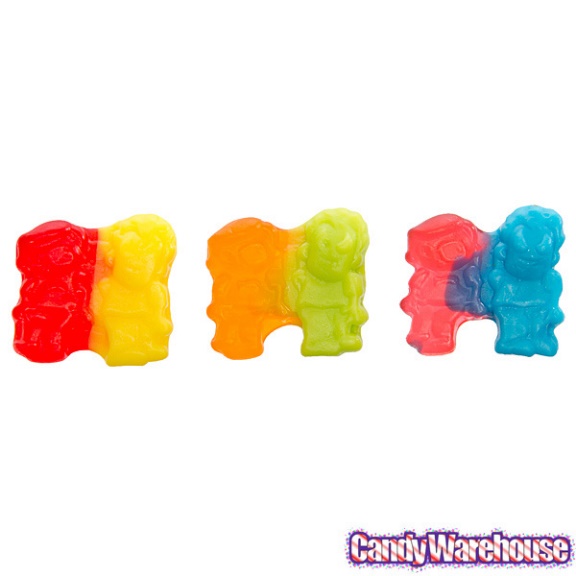                =                                         +       Single replacement:   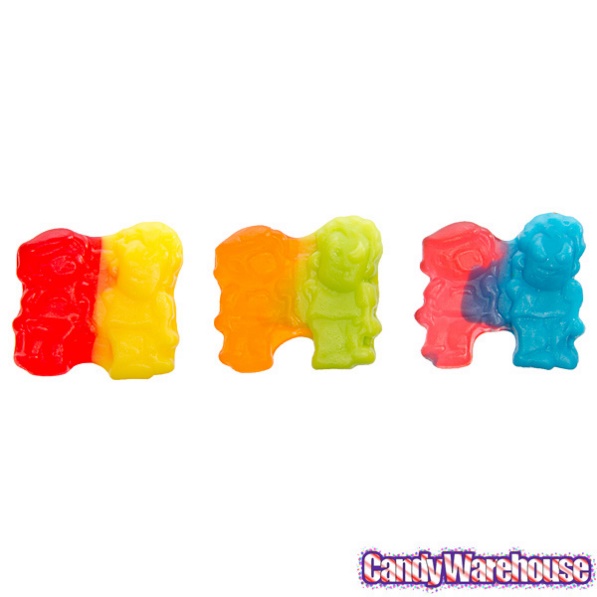                    +                                          =                                   + Double replacement:  = 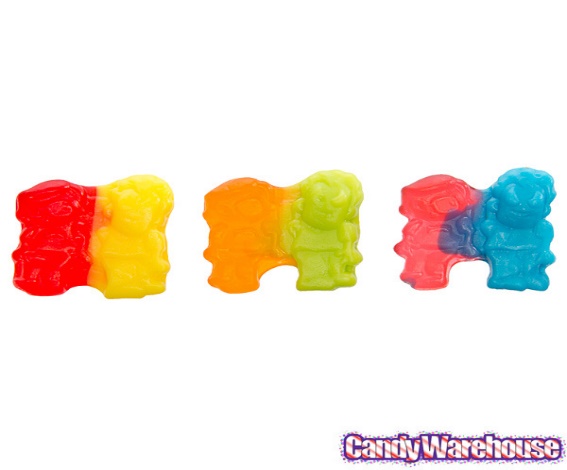 